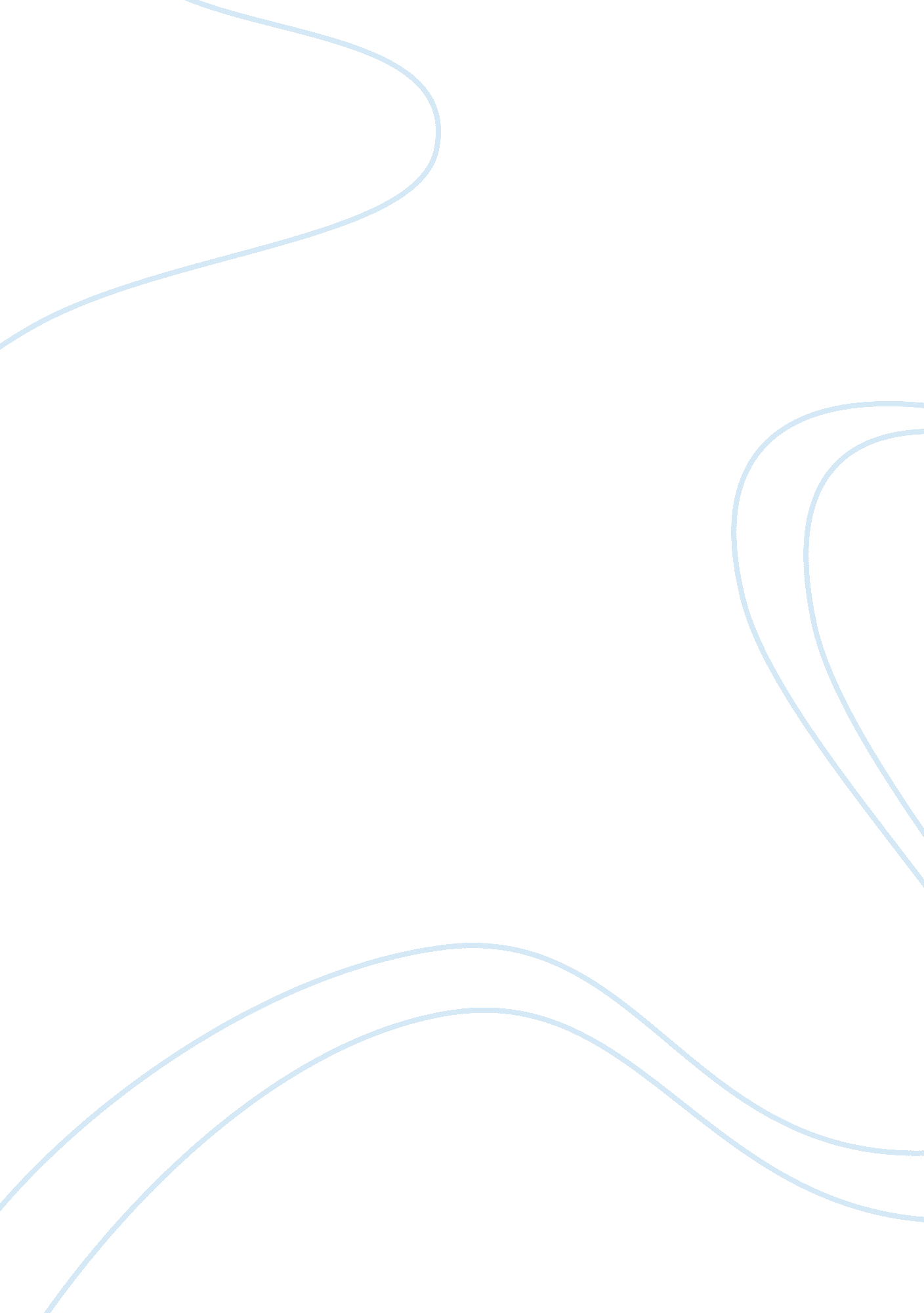 Gdgsdg – 496 words – college essay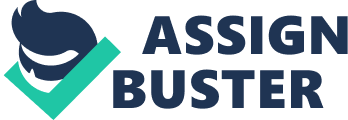 Glad to introduce myself as Mr.. Mines M Patella. In my family my father Is a agriculturalist and my mother is a house wife. I have done Secondary and Higher Secondary School at Shah N. B. Ukrainians high school. After that I completed my Mechanic Radio and Television trade certificate from Industrial Training Institute. It was my dream from the beginning to open my own business. So I started pursuing my career towards that only. After completing my trade certificate I decided to gain some experience by working In companies offering good experience In my field. So currently I am working In Marsh Infinite Sugar, Gujarat, India. After galling some experience I will look to start my own business. So this course will benefit me a lot when start my own business. My purpose of application for student visa Is to do National Diploma In Business (level 5 & 6) at Imperial College, New Zealand. I choose New Zealand because New Zealand studies are well known for quality education and the students from all over the world are studying over there and after obtaining proper qualification they make their future bright. As well as some girls ND boys belonging to our district are also studying there and even a few of my friends also suggest me to go to New Zealand for further studies. In the last two years the number of international students in New Zealand has risen by over 8000. Apart from being a great place to get first rate education, New Zealand is also a fantastic place to live. It provides a welcoming and multicultural society with a population that originates from around 50 countries. New Zealand people have a reputation for being amongst the friendliest in the world, and New Zealand cities are fee and clean, with low crime rates. New Zealand is an increasingly popular study destination with international students from across the globe. For many students, New Zealand may represent a better study destination than other popular alternatives like the UK and the ASSAI. The New Zealand education system is much organized. Highly qualified staff help raise the quality of education. After completing my course in New Zealand, I will be able to get a Job anywhere in the world as a pilot. The things I particularly like about studying in New Zealand are the cultural diversity, he high standards of education and the New Zealand people’s way of living. Lots of friends make it easy to live happily and feel at home In New Zealand. It’s a very good Idea to pursue studies in New Zealand If one Is really serious about his/her career. So this Is the reason why I have chosen New Zealand for my further studies. Further I would Like to say that my father has sufficient funds to support me for this course. After the Completion of this course, I am sure that I will be able set up my own business or get a good Job In India. 